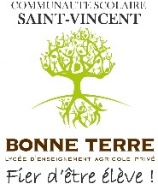 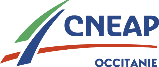 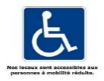 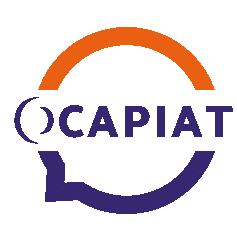 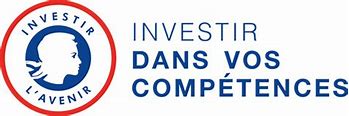 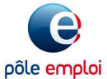 Intitulé de la formation :PIC POEC - AIDE CAVISTE Prochaine session :01 juin 2022 au 01 juillet 2022Information collective :11 mai 2022Pièces à joindre le jour de l’information collective :Attestation de situation de Pôle emploiCurriculum VitaeReconnaissance de travailleur handicapé (M.D.P.H.)Permis de conduirePublics concernés :Demandeurs d’emploi (hommes ou femmes).Prérequis :Être inscrit en tant que demandeur d’emploi (Pôle Emploi/Cap Emploi)Mobilité nécessaire pour se rendre dans les entreprises (Permis VL…).Bonne compréhension des consignes de base en français et calcul.Avoir un niveau relationnel correct permettant de travailler en équipe.Capacité à manier les matériels de cave viticole (pompes, pressoirs, filtres …)Objectifs :Obtenir les connaissances de base du métier d’Aide Caviste.Être capable de préparer un chai avant les vendanges (entretien des cuveries, nettoyage, désinfection...).Être capable de suivre des travaux d’un chai (comprendre des opérations de vinification et de traitements des vins).Acquérir les bases de prévention des risques professionnelsObtenir le CertiphytoDurée :154 heures (105 heures en centre et 49 heures en entreprise)Modalités d’accès :Inscription sur KAIROS pour participer au l’information collectiveEntretien de sélection (téléphonique et/ou physique)Délais d’accès :Aucun (sous réserve de disponibilité des places)Tarifs :Formation prise en charge pour les demandeurs d’emploiContacts :Centre de formation BONNE TERRERoute de Béziers – 34120 PEZENASMr Camarasa RichardTél : 04 67 90 42 42Lieu de la formation :Cave Coopérative la Languedocienne et ses Vignerons 10 av Pierre de Coubertin, 11120 Argeliers.Méthodes mobilisées :Cours théorique (salle et plateaux technique).Travaux pratiques sur site.Modalités d’évaluation :QCM de positionnement à l’entrée de la formation.QCM à la sortie de la formation.Evaluation pratique en entreprise.Accessibilité aux personnes handicapées :Locaux accessibles aux personnes à mobilité réduite.Accessibilité à la formation après étude du dossier en partenariat avec CAP Emploi.Indicateurs de résultats :2018 – 2021 : Nombre de stagiaires : 53Taux et cause d’abandon : 1 % cause maladieTaux de satisfaction des stagiaires : 97%Taux de retour des enquêtes : 100%